1.	To receive apologies for absence, declarations of interest and requests for dispensation2.	MinutesTo adopt the minutes of the meeting held on 4th March 2024To adopt the minutes of the meeting held on 25th March 20243.	Public participation:Police reportTo note police reportTo confirm police priorities for the forthcoming periodTo receive the Ward Councillors ReportTo receive questions from members of the public present4.	Mayor’s Report5	Clerk’s Report6.	Financial MattersTo authorise payments as per the payment scheduleTo confirm recommendation of the Finance & General Purposes Committee for adjustments to earmarked reserves at the end of financial year 2023-47.	To note proposals for Kington contained in Herefordshire Council’s Draft Local Plan and to consider convening an additional meeting of the town council to formulate a response to the consultation9.	Christmas Lights 2024To note report from Christmas Lights working party on negotiations for the current yearTo agree date for lights switch on event for 2024 and budget for the event10.	Kington in Bloom:To consider quotation for the repair & refilling of planters around the townTo consider quotation for the ongoing maintenance and watering of planters through the growing season11.	To note report from the social media working party and agree next steps12.	Training:   To consider requests for councillor training, if any13.	Reports from committees:  Planning and Environment Committee held on 18th March 2024Finance, Personnel & General Purposes Committee held on 18th March 202414.	Information only item:  Reports from councillors15	Items for the next agenda and date and time of next meeting16.	Exclusion of the public	To consider the resolution that due to the confidential nature of the business of the next agenda item, that members of the public be excluded from the following two agenda items in accordance with the provisions of the Public Bodies (Admission to Meetings) Act 1960 (3)17.	To agree civic awards for 202418.	Market HallTo consider and agree entering into a licence to occupy the Market Hall for the purpose of regular markets and community eventsTo agree terms and conditions of hire of the Market Hall by community and other groupsIssued by:  Liz Kelso, Clerk, Kington Town CouncilTel:  01544 239098 or mobile:  07483914485Email:  clerk@kingtontowncouncil.gov.uk3.4.2024Members of the public are welcome to attend meetings of the Town Council and may, at the discretion of the Chairman, speak on some agenda items.  For further information on council procedures please speak to the clerk.In the interests of the health and well-being of councillors, staff and members of the public in attendance, please do not attend this meeting if you or a member of your immediate household are unwell,  whether or not you have tested positive for covid or any other infectious condition. 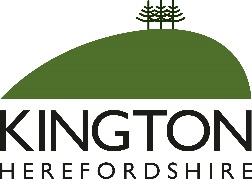 Members of the Council you are hereby summoned to attend a meeting ofKington Town Councilto be held on Monday 8th April 2024 at 7.00pmat The Old Police Station, Market Hall Street, Kington HR5 3DP  for the purpose of transacting the following business.Kington Town Councilto be held on Monday 8th April 2024 at 7.00pmat The Old Police Station, Market Hall Street, Kington HR5 3DP  for the purpose of transacting the following business.Kington Town Councilto be held on Monday 8th April 2024 at 7.00pmat The Old Police Station, Market Hall Street, Kington HR5 3DP  for the purpose of transacting the following business.Agenda